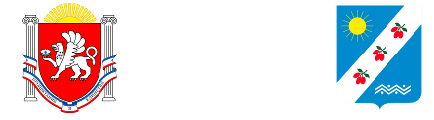 297571, Республика Крым, Симферопольский район, с. Доброе, ул. 40 лет Победы, 11телефон/факс (3652) 311-240, e-mail: info@sovet-dobroe.orgПОСТАНОВЛЕНИЕ«___» апреля 2023 года									№ _____О создании Комиссии по согласованию закупок у единственного поставщика (подрядчика, исполнителя) для обеспечения нужд муниципального образования Добровское сельское поселение Симферопольского района Республики КрымВ соответствии с частью 2 статьи 15 Федерального закона от 8 марта 2022 года № 46-ФЗ «О внесении изменений в отдельные законодательные акты Российской Федерации», статьями 83, 84 Конституции Республики Крым, статьями 28, 41 Закона Республики Крым от 29 мая 2014 года № 5-ЗРК «О системе исполнительных органов государственной власти Республики Крым», постановлением Совета Министров Республики Крым от 29 марта 2022 года № 182 «О мерах по реализации положений части 2 статьи 15 Федерального закона от 8 марта 2022 года № 46-ФЗ «О внесении изменений в отдельные законодательные акты Российской Федерации», руководствуясь Уставом муниципального образования Добровское сельское поселение Симферопольского района Республики Крым, администрация Добровского сельского поселения Симферопольского района Республики КрымПОСТАНОВЛЯЕТ:1. Создать комиссию по согласованию закупок у единственного поставщика (подрядчика, исполнителя) для обеспечения нужд муниципального образования Добровское сельское поселение Симферопольского района Республики Крым в следующем составе:- председатель комиссии: Литвиненко Олег Николаевич – Председатель Добровского сельского совета - Глава администрации Добровского сельского поселения;- члены комиссии: - Феодориди Степан Константинович – заместитель главы администрации по вопросам жизнеобеспечения;- Фичаркина Оксана Вячеславовна - заместитель главы администрации по инвестиционной работе;- Игнатова Марина Алексеевна – начальник отдела бухгалтерского учета и отчетности – главный бухгалтер администрации Добровского сельского поселения;- Беляева Анастасия Игоревна - начальник отдела правового обеспеченияи кадровой работы;- Шелест Анна Александровна – ведущий специалист отдела организационной работы и муниципальных услуг администрации Добровского сельского поселения.2. На период отсутствия председателя комиссии его обязанности возлагаются на Феодориди Степана Константиновича – заместителя главы администрации по вопросам жизнеобеспечения.3. Утвердить Положение о комиссии по согласованию закупок у единственного поставщика (подрядчика, исполнителя) для обеспечения нужд муниципального образования Добровское сельское поселение Симферопольского района Республики Крым (прилагается).4. Обнародовать настоящее постановление путем размещения на информационном стенде администрации Добровского сельского поселения Симферопольского района Республики Крым, расположенном по адресу: Республика Крым, Симферопольский район, с. Доброе, ул. 40 лет Победы, д. 11 и на сайте Добровского сельского поселения Симферопольского района Республики Крым в сети Интернет (https://sovet-dobroe.ru/postanovleniya-administratsii/).5. Настоящее постановление вступает в силу с момента обнародования.6. Контроль за выполнением настоящего постановления оставляю за собой.Глава администрацииДобровского сельского поселения				О.Н. ЛитвиненкоУТВЕРЖДЕНОпостановлением администрации Добровского сельского поселения Симферопольского района Республики Крым от ___ ________ 2023 года № ___Положениео Комиссии по согласованию закупок у единственного поставщика (подрядчика, исполнителя) для обеспечения нужд муниципального образования Добровское сельское поселение Симферопольского района Республики КрымОбщие положения1.1 Комиссия по согласованию закупок у единственного поставщика (подрядчика, исполнителя) для обеспечения нужд муниципального образования Добровское сельское поселение Симферопольского района Республики Крым (далее - Комиссия), своей деятельности руководствуется настоящим Положением, Гражданским кодексом Российской Федерации, Бюджетным кодексом Российской Федерации, Федеральным законом от 05 апреля 2013 года № 44-ФЗ «О контрактной системе в сфере закупок товаров, работ, услуг для обеспечения государственных и муниципальных нужд», постановлением Совета Министров Республики Крым от 29.03.2022 года № 182 «О мерах по реализации положений части 2 статьи 15 Федерального закона от 8 марта 2022 года № 46-ФЗ «О внесении изменений в отдельные законодательные акты Российской Федерации», иными нормативными правовыми актами о контрактной системе в сфере закупок товаров, работ, услуг муниципальных нужд, локальными актами организации в области закупок товаров, работ, услуг для муниципальных нужд.1.2. Целью создания Комиссии является организация и проведение процедуры согласования закупок у единственного поставщика (подрядчика, исполнителя) для обеспечения нужд муниципального образования Добровское сельское поселение Симферопольского района Республики Крым на началах коллегиальности и беспристрастности, с соблюдением принципов объективности, единства и создания равных конкурсных условий.2. Задачи комиссии2.1. Рассмотрение обращений заказчиков, осуществляющих закупки для муниципальных нужд, о согласовании возможности осуществления Закупки товаров, работ, услуг у единственного поставщика (подрядчика, исполнителя).2.2. Принятие решения о согласовании или об отказе в согласовании возможности осуществления Закупки товаров, работ, услуг у единственного поставщика (подрядчика, исполнителя).3. Права комиссииКомиссия имеет право:3.1. рассматривать дополнительные документы и информацию, необходимые для объективного и всестороннего рассмотрения обращения;3.2. приглашать лиц, чьи интересы могут быть затронуты решением комиссии;3.3. привлекать к рассмотрению обращений независимых экспертов.4. Организация деятельности комиссии4.1. Заседания комиссии проводятся по мере необходимости.4.2. Уведомление членов комиссии о месте, дате и времени проведения заседаний комиссии осуществляется не позднее, чем за два рабочих дня до даты проведения такого заседания посредством направления приглашений, содержащих сведения о повестке дня заседания или посредством факсимильной связи. Подготовка приглашения, представление его на подписание председателю и направление членам комиссии осуществляется секретарем комиссии.4.3. Заседания комиссии проводит ее председатель.4.4. Заседания комиссии правомочны, если на них присутствует не менее половины от установленного числа ее членов.4.5. Члены комиссии вправе:4.5.1. Знакомиться со всеми представленными на рассмотрение документами и сведениями, составляющими предложение заказчика о заключении контракта на осуществление Закупки товаров, работ, услуг у единственного поставщика (подрядчика, исполнителя).4.5.2. Выступать по вопросам повестки дня на заседаниях комиссии.4.5.3. Проверять правильность содержания составляемых Комиссией протоколов, в том числе правильность отражения в этих протоколах своего выступления.4.6. Заседания комиссии оформляются протоколом заседания, который подписывают председатель комиссии (в его отсутствие - заместитель председателя комиссии), секретарь комиссии.Протоколы заседаний комиссии направляется заказчику, обратившемуся в комиссию для согласования закупки у единственного поставщика (подрядчика, исполнителя).4.7. Решения комиссии принимаются простым большинством голосов присутствующих на заседании лиц, входящих в состав комиссии.4.8. Комиссия принимает предложения заказчика о заключении контракта на осуществление Закупки товаров, работ, услуг у единственного поставщика (подрядчика, исполнителя) по форме согласно приложению 1 к постановлению Совета Министров Республики Крым от 29 марта 2022 года № 182 «О мерах по реализации положений части 2 статьи 15 Федерального закона от 8 марта 2022 года № 46-ФЗ «О внесении изменений в отдельные законодательные акты Российской Федерации».4.9. По результатам рассмотрения обращения комиссия принимает решение о согласовании или об отказе в согласовании возможности осуществления Закупки товаров, работ, услуг у единственного поставщика (подрядчика, исполнителя). Решение оформляется протоколом, которое направляется заказчику в течении двух рабочих дней со дня поступления обращения.4.10. Комиссия отказывает в согласовании возможности осуществления Закупки товаров, работ, услуг у единственного поставщика (подрядчика, исполнителя), в случаях несоблюдения Заказчиком порядка установленного постановлением Совета Министров Республики Крым от 29 марта 2022 года № 182 «О мерах по реализации положений части 2 статьи 15 Федерального закона от 8 марта 2022 года № 46-ФЗ «О внесении изменений в отдельные законодательные акты Российской Федерации».4.11. Секретарь комиссии осуществляет подготовку заседаний комиссии, включая оформление и рассылку необходимых документов, информирование членов комиссии по всем вопросам, относящимся к их функциям (в том числе извещение лиц, принимающих участие в работе комиссии, о времени и месте проведения заседаний и обеспечение членов комиссии необходимыми материалами). Не является членом комиссии. Глава администрацииДобровского сельского поселения					О.Н. ЛитвиненкоАДМIНIСТРАЦIЯДОБРIВСЬКОГО СIЛЬCЬКОГО ПОСЕЛЕННЯ СIМФЕРОПОЛЬСЬКОГО РАЙОНУРЕСПУБЛIКИ КРИМ АДМИНИСТРАЦИЯДОБРОВСКОГО СЕЛЬСКОГО ПОСЕЛЕНИЯСИМФЕРОПОЛЬСКОГО РАЙОНАРЕСПУБЛИКИ КРЫМКЪЫРЫМ ДЖУМХУРИЕТИ СИМФЕРОПОЛЬ БОЛЮГИ ДОБРОЕ КОЙКЪАСАБАСЫНЫНЪ ИДАРЕСИ